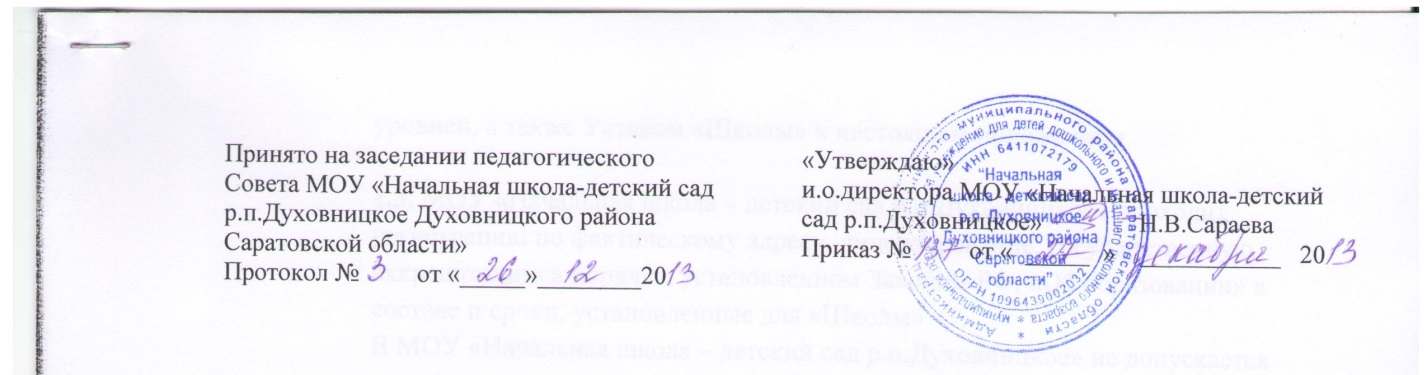 Положениео предоставлении педагогическим работникам длительного отпуска сроком до одного года  муниципального образовательного учреждении для детей дошкольного и младшего школьного возраста «Начальная школа-детский сад р.п.Духовницкое Духовницкого района Саратовской области»1. Общие положения1.1. Настоящее Положение устанавливает порядок и условия предоставленияпедагогическим работникам муниципального  образовательного учреждениядля детей дошкольного и младшего школьного возраста«Начальная школа-детский сад р.п.Духовницкое Духовницкого района Саратовской области» (далее педагогические работники) длительного отпуска сроком до одногогода (далее длительный отпуск).1.2. Настоящее Положение разработано в соответствии с требованиями Трудового кодекса РФ, Федерального Закона «Об образовании», Устава образовательного учреждения.1.3. Педагогические работники образовательного учреждения имеют право надлительный отпуск сроком до одного года не реже чем через каждые 10 лет непрерывной преподавательской работы.1.4. Период длительного отпуска сроком до одного года, предоставляемыйпедагогическим работникам, не включается в стаж, дающий право на льготную пенсию по выслуге лет.1.5. Запись о предоставлении работнику длительного отпуска не вносится в трудовую книжку работника.2. Исчисление стажа непрерывной преподавательской работы, дающего право надлительный отпуск2.1. В стаж непрерывной преподавательской работы, дающий право на длительныйотпуск, засчитывается время работы в муниципальном образовательном учреждении и имеющего государственную аккредитацию, в должностях и на условиях, предусмотренных в Приложении к настоящему Положению.2.2. Продолжительность стажа непрерывной преподавательской работы устанавливается в соответствии с записями в трудовой книжке или на основании других надлежащим образом оформленных документов.2.3. Спорные вопросы исчисления стажа непрерывной преподавательской работырассматриваются администрацией образовательного учреждения по согласованию спрофсоюзным органом, если работник является членом профсоюза.2.4. В стаж непрерывной преподавательской работы, дающий право на длительныйотпуск, засчитывается:-фактически проработанное время;-время, когда педагогический работник фактически не работал, но за нимсохранялись место работы(должность) и заработная плата полностью иличастично (в том числе время оплаченного вынужденного прогула принеправильном увольнении или переводе на другую работу и последующемвосстановлении на работе);-время, когда педагогический работник проходил производственную практику наоплачиваемых преподавательских должностях в период обучения вобразовательных учреждениях среднего и высшего профессиональногообразования, аспирантуре и докторантуре;-время, когда педагогический работник фактически не работал, но за нимсохранялось место работы (должность) и он получал пособие по государственномусоциальному страхованию, за исключением времени, когда педагогическийработник находился в частично оплачиваемом отпуске и получал пособие по уходуза ребенком до достижения им возраста полутора лет.2.5. Стаж непрерывной преподавательской работы не прерывается в следующих случаях:-при переходе работника в установленном порядке из одного образовательногоучреждения в другое, если перерыв в работе не превысил одного месяца;-при поступлении на преподавательскую работу после увольнения с преподавательской работы по истечении срока трудового договора(контракта) лиц, работавших в районах Крайнего Севера и приравненных к ним местностях, если перерыв в работе не превысил двух месяцев;-при поступлении на преподавательскую работу после увольнения из органов управления образованием в связи с реорганизацией или ликвидацией этих органов, сокращением штата, если перерыв в работе не превысил трех месяцев, при условии, что работе в органах управления образованием предшествовала преподавательская работа;-при поступлении на преподавательскую работу после увольнения с военной службы или приравненной к ней службе, если службе непосредственно предшествовалапреподавательская работа, а перерыв между днем увольнения с военной службы или приравненной к ней службе и поступлением на работу не превысил трех месяцев;-при поступлении на преподавательскую работу после увольнения в связи с ликвидацией образовательного учреждения, сокращением штата педагогических работников или его численности, если перерыв в работе не превысил трех месяцев;-при поступлении на преподавательскую работу после увольнения с преподавательской работы по собственному желанию в связи с переводом мужа(жены) на работу в другую местность независимо от перерыва в работе;-при поступлении на преподавательскую работу по окончании высшего или среднегопедагогического учебного заведения, если учебе в учебном заведении непосредственно предшествовала преподавательская работа, а перерыв между днем окончания учебного заведения и днем поступления на работу не превысил трех месяцев;-при поступлении на преподавательскую работу после освобождения от работы поспециальности в российских образовательных учреждениях за рубежом, если перерыв в работе не превысил двух месяцев;-при поступлении на преподавательскую работу после увольнения с преподавательской работы в связи с установлением инвалидности, если перерыв в работе не превысил трех месяцев (трехмесячный период в этих случаях исчисляется со дня восстановления трудоспособности);-при поступлении на преподавательскую работу после увольнения с преподавательской работы вследствие обнаружившегося несоответствия работника занимаемой должности или выполняемой работе по состоянию здоровья(согласно медицинскому заключению),препятствующему продолжению данной работы, если перерыв в работе не превысил трех месяцев;-при поступлении на преподавательскую работу после увольнения по собственномужеланию в связи с уходом на пенсию.-При переходе с одной преподавательской работы на другую в связи с изменением места жительства, перерыв в работе удлиняется на время, необходимое для переезда.3. Порядок предоставления длительного отпуска3.1. Очередность предоставления длительных отпусков определяется ежегодно всоответствии с графиком длительных отпусков, утверждаемым руководителемобразовательного учреждения с учетом мнения выборного органа первичнойпрофсоюзной организации не позднее, чем за две недели до наступления очередного учебного года.3.2. График длительных отпусков составляется с учетом пожеланий педагогическогоработника имеющего право на длительный отпуск. По графику длительный отпуск может предоставляться в любое время в течение календарного года при условии, что это отрицательно не отразится на деятельности образовательного процесса в учреждении.3.3. Длительный отпуск может быть присоединен к основному ежегодному идополнительному отпускам по согласованию с руководителем образовательногоучреждения.3.4. Основанием для предоставления отпуска является письменное личное заявление работника. Заявление подается на имя руководителя учреждения вместе с документами,подтверждающими непрерывность преподавательской работы (трудовая книжка).3.5. По образовательному учреждению издается приказ о предоставлении длительного отпуска в соответствии с очередностью, установленной графиком длительных отпусков.Выписка из приказа направляется в бухгалтерию.3.6. Работник учебного учреждения вправе отказаться от использования длительного отпуска, отозвав заявление в любое время до момента наступления отпуска.3.7. Руководитель может отказать в предоставлении длительного отпуска, если стаж непрерывной преподавательской деятельности педагогического работника составляет менее 10 лет.3.8. Длительный отпуск директору образовательного учреждения предоставляется по распоряжению главы администрации города Боготола на основании письменногозаявления предварительно согласованному с начальником Управления образования.3.9. За педагогическим работником, находящимся в длительном отпуске, в установленном порядке сохраняется место работы (должность).3.10. За педагогическим работником, находящимся в длительном отпуске, в установленном порядке сохраняется педагогическая нагрузка при условии, что за это время не уменьшилось количество часов по учебным планам и программам или количество учебных групп (классов).3.11. Во время длительного отпуска не допускается перевод педагогического работника на другую работу, а также увольнение его по инициативе администрации, за исключением полной ликвидации образовательного учреждения.3.12. Педагогическому работнику, заболевшему в период пребывания в длительномотпуске, длительный отпуск подлежит продлению на число дней нетрудоспособности, удостоверенных больничным листком, или по согласованию с администрацией образовательного учреждения переносится на другой срок.3.13. Длительный отпуск не продлевается и не переносится, если педагогическийработник в указанный период времени ухаживал за заболевшим членом семьи.4. Сроки предоставления длительных отпусков4.1. Длительный отпуск может быть предоставлен на любой срок до одного года.4.2. При желании работника и с согласия администрации и профсоюзного комитета срок отпуска может быть изменен в пределах максимального времени, о чем вносятся соответствующие изменения в график длительных отпусков.4.3. Из длительного отпуска педагогический работник не может быть отозван без еголичного согласия.4.4. Работник вправе прервать длительный отпуск в любое время и приступить к работе предупредив об этом администрацию образовательного учреждения не позднее чем за 3 рабочих дня до выхода на работу. При этом оставшиеся от длительного отпуска дни или месяцы могут быть предоставлены работнику по его заявлению в другое время в соответствии с графиком длительных отпусков.5. Порядок финансирования длительного отпуска5.1. Длительный отпуск сроком до одного года предоставляется педагогическимработникам муниципальных образовательных учреждений без сохранения заработной платы.5.2. В период длительного отпуска выплачивается ежемесячная денежная компенсация на оплату коммунальных услуг.